Шағын бизнес субъектілері үшін онайлатылған Декларация 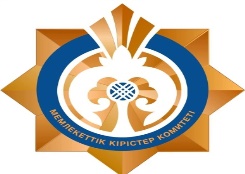 (910.00 нысан)1) Қай мерзімде салық пен әлеуметтік төлемдерді төленеді?           1-жартыжылдықта алынған табыстардан жеке табыс (1,5%) және әлеуметтік (1,5%) салығы 25 тамыздан кешіктірілмей төленеді, 2-жартыжылдықта алынған табыстардан жеке табыс (1,5%) және әлеуметтік (1,5%) салығы 25 ақпаннан кешіктірілмей төленеді.           Әлеуметтік төлемдер (зейнетақы жарналары, әлеумметік аударымдар, МӘМС, МӘМЖ)  ай сайын 25-не дейін.2) 910.00 нысаны кай мерзімінде ұсынады?1 жартыжылдық кезені – 1 шілдеден 15 тамызға дейін; 2 жартыжылдық кезені – 1 қаңтардан 15 ақпанға дейін.3) 910.00 нысаны қандай ұсыну тәсілдері бар?салық төлеушінің кабинеті салық төлеушінің кабинеті cabinet.salyk.kz, СЕӨС АЖ арқылы электрондық түрде ЭЦҚ болған кезде, Е- Salyq Business мобильді қосымшасы арқылы немесе "Азаматтарға арналған үкімет " (ХҚКО) арқылы қағаз түрде.4) 910.00 нысаның қай салық кезеніңде ұсынады?      1 жартыжылдық (қантар-маусым)      2 жартыжылдық (шілде-желтоқсан)5) 910.00 нысаны не үшін арналған?жарты жылда табысты көрсету, сондай-ақ жеке (корпоративтік) табыс салығын,  әлеуметтік салықты, зейнетақы жарналарын, әлеуметтік аударымдарды, міндетті әлеуметтік медициналық жарналарды және ЖК(ЗТ) сақтандыруды есептеу ушін6) Шағын бизнес субъектілері үшін онайтылған Декларация қолдану шарттары кандай?- салық кезеңіндегі қызметкерлер саны - 30 адамнан аспауы тиіс;   -  жарты жылдық кіріс тиісті қаржы жылының 1 қаңтарына қолданыста болатын АЕК-тің 24 038 еселенген мөлшері, яғни 2022 жылға АЕК – 3063 теңге), (24038 х 3063= 73 628 394 тенге).Телефон доверия КГД МФ РК8 (7172) 71-80-05Телефон ДГД КГД МФ РК______________________Интернет-ресурс КГД МФ РКwww.kgd.gov.kzАккаунты КГД МФ РК:Facebookhttps://www.facebook.com/kgd.gov.kzInstagram https://www.instagram.com/press_kyzmet_kgd/Twitter https://twitter.com/@KGD_MF_RKTelegram каналhttps://t.me/kgdmfrkYou Tube kgd.gov.kzКонтакт – центр КГД МФ РК1414 (добавочный номер 3)Цифровой налоговый консультант – SalyqBot  в телеграммTelegram чат по вопросам СНТ@snt_approval_botУпрощенная Декларация для субъектов малого бизнеса (ф. 910.00)В какие сроки осуществляется уплата налогов и социальных платежей?     Уплата индивидуального подоходного (1,5%) и социального налога (1,5%) с доходов, полученных за 1 полугодие осуществляется не позднее 25 августа, за 2 полугодие не позднее 25 февраля.     Социальные платежи (пенсионные взносы, социальные отчисление, ОСМС, ВОСМС) ежемесячно до 25 числа.Какие сроки предоставления отчета? за 1 полугодие – с 1 июля до 15 августа;за 2 полугодие – с 1 января до 15 февраля.Как можно сдать отчет?       при наличии ЭЦП в электронном виде через кабинет налогоплательщика cabinet.salyk.kz, ИС СОНО, мобильное приложение Е- Salyq Business,    либо на бумажном носителе через «Правительство для граждан» (ЦОН). За какой налоговый период сдается отчет 910.00?               1 полугодие (январь-июнь)               2 полугодие (июль-декабрь)Для чего предназначен отчет 910.00?для отражения дохода полученного за полугодие, а также исчисления индивидуального (корпоративного) подоходного налога, социального налога, пенсионных взносов, социальных отчислений, обязательных социальных медицинских  взносов и страхований ИП (ЮЛ)6) Какие условия применения специального налогового режима на основе упрощенной декларации?- численность работников за налоговый период не должен превышать - 30 человек;       - доход за полугодие 24 038-кратный размер МРП, действующий на 1 января соответствующего финансового года, т.е. на 2022 год МРП – 3063 тенге), (24038 х 3063= 73 628 394 тенге).